Physics Day 1Physics:  Branches of Physics:    1. a.      2. Unit Conversions and the Factor-Label MethodDistance vs DisplacementDistance: Displacement: Scalar quantity:  Vector quantity: Wall Ball BounceDraw set-up:Trial 1: Distance =	   Displacement =Trial 2: Distance =	   Displacement =Trial 3: Distance =	   Displacement =Displacement Practicepositive to the right and negative to the left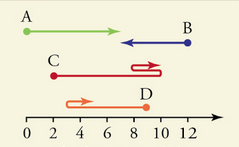 Distance travelled for A = Displacement of A =  Distance travelled for B = Displacement of B = Distance travelled for C = Displacement of C = Distance travelled for D = Displacement of D = 2D Wind – up ToyTrace the path of the toy from a starting point. Measure distance and displacement.Half a wind N and half a wind W:  Distance = 					     Displacement = Half a wind NW:                             Distance = 					     Displacement =Full wind E and full wind S:           Distance =                                                          Displacement =For 2D displacements we can use x and y vectors or compass vectors.Vector addition: Draw vectors to scale on grid paper. Then you can measure the magnitude of the displacement with a ruler and the direction with a protractor. Do the Vector Walk!